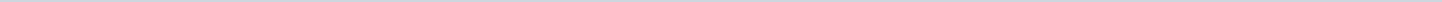 Index (1 onderwerp)1 2023/IN026 Plan van Aanpak Armoedebestrijding2023/IN026 Plan van Aanpak ArmoedebestrijdingAanvullende informatieMetadataDocumenten (2)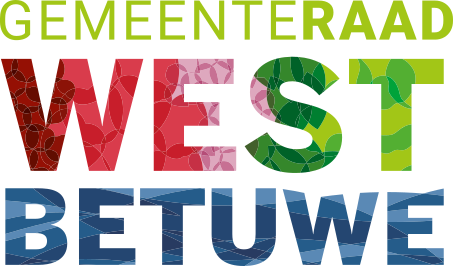 Gemeente West BetuweAangemaakt op:Gemeente West Betuwe29-03-2024 06:51Raadsinformatienota’s vanaf 01-01-2021Periode: 2024VergaderingRaadsvergaderingDatum28-03-2023Laatst gewijzigd02-03-2023 14:09ZichtbaarheidOpenbaarStatus-#Naam van documentPub. datumInfo1.IN026-Plan-van-Aanpak-Armoedebestrijding02-03-2023PDF,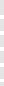 80,95 KB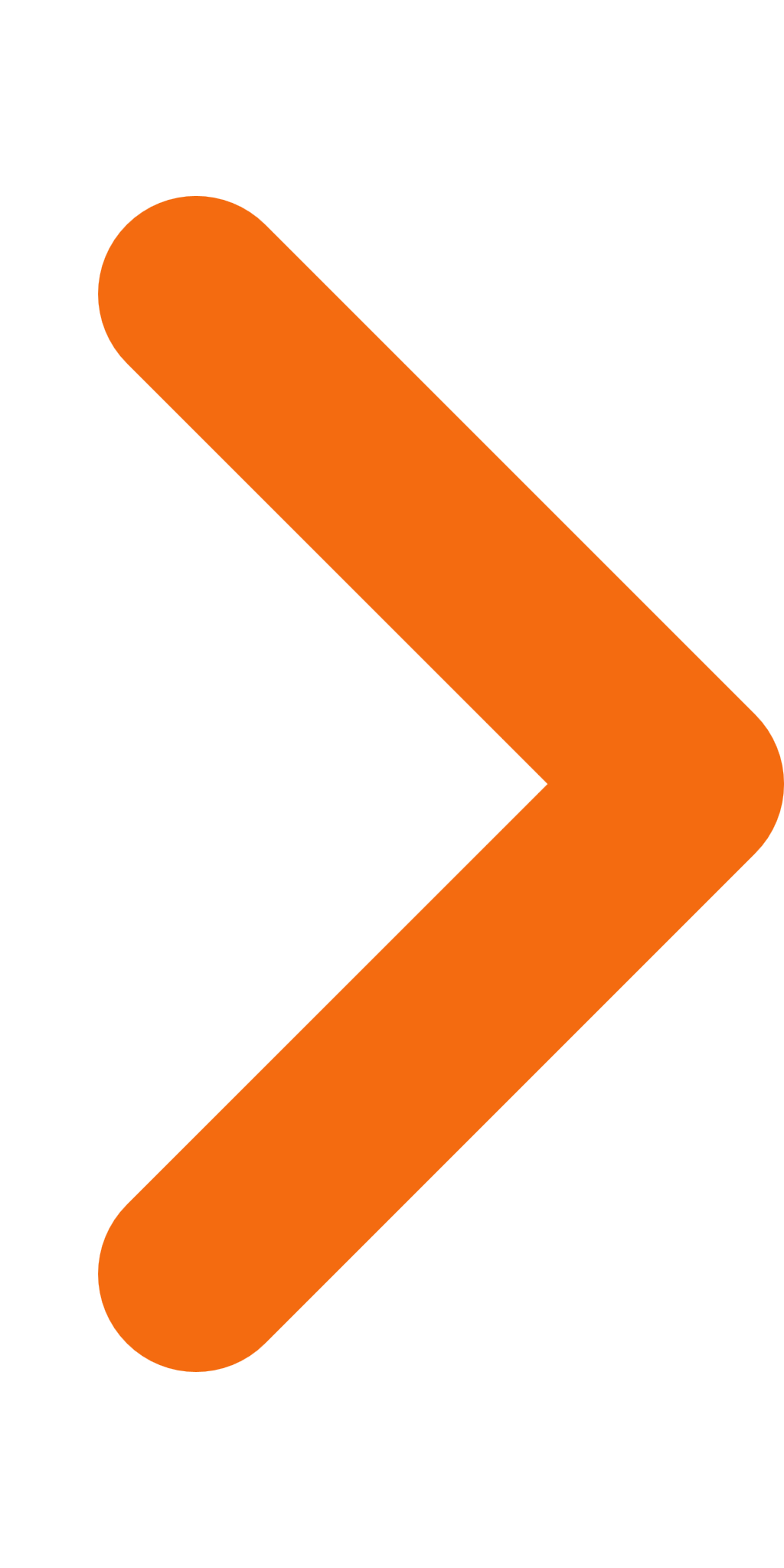 2.IN026-bijlage-Plan-van-aanpak-armoedebestrijding02-03-2023PDF,227,28 KB